daňový doklad č. 235010911	str. 1 variablní symbol: 235010911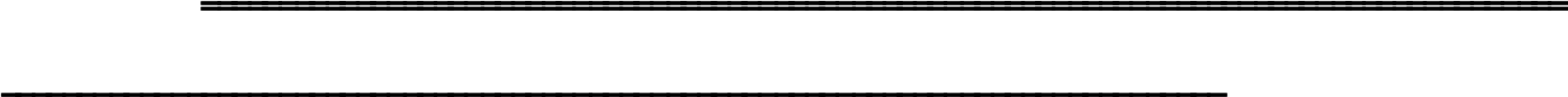 	Dodavatel:	konstatní symbol:	008IČO 25166573 DIČ CZ25166573	HESPERIA s.r.o.	číslo účtu: 7202701544/0600	Průběžná 2507/50	banka:	MONETA Money Bank370 04 České BudějoviceZapsán v obch.rejstříku vedeném Krajským soudem v Č.Budějovicích, oddíl C, vložka 7287 Odběratel: 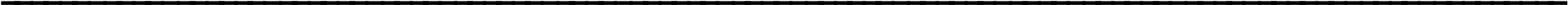 IČO 60077212 DIČ	adresa dodacíZákladní škola	u " a mateřská školaL.Kuby 48370 07 České Budějovice	000 00Celkem za doklad:	Položky 0 % DPH	0.00 Kč	DPH	0.00 Kč Daňový základ 15 % DPH	0.00 Kč	DPH	0.00 Kč	Daňový základ 21 % DPH	66548.00 Kč	DPH	13975.08 KčVystavil: Ing.Jiří MERLETelefon : 387 319 703-6	Fax : 387 319 703-6 e-mail : info@hesperia.cz www : http://www.hesperia.czFAKTURA SLOUŽÍ JAKO DODACí LISTCena zahrnuje smluvní navýšení ceny o náklady vyplývající ze zák.č.185/2001Cena zahrnuje smluvní navýšení kupní ceny odpovídajíví nákladům na autorské poplatkyHESPERIA s.r.o.získala ujištění o vydání prohlášení o shodě na výrobky uvedené na tomto dokladu nakoupené od tuzemských robců a distributorů. Jedná se pouze o výrobky, jejichž prodej upravuje Zákon 22/97 Sb.a nařízení vlády 168/97 a 169/97 Při nedodržení termínu splatnosti bude účtována smluvní úrok ve výši 0.3% z dlužné částky za každý den prodlení. Do úplného zaplacení zůstává zboží majetkem dodavatele! Záruka - viz.obchodní podmínky fy.Hesperia s.r.o.Fakturu převzal, s obchodními podmínkami souhlasí: .......................dat.vystavení faktury: 29.12.2023	doprava	:	doprava	:dat.uskut.zdaň.plnění: 29.12.2023 dat.splatnosti	: 18.01.2024 forma úhrady	: převodní příkazobjednávka:objednávka:Předmět dodávkyMnožstvíCena/jedn. Cena celk. DaňDaň v KčCelkembez daně	bez daně	%celkemk úhradě1.DELL Vostro 3520/i5-1235U/16GB/512GB/15.6" FHD/Intel Iris Xe3.0014200.00	42600.00 21.008946.0051546.002.Lenovo Yoga 6/13ABR8/R5-7530U/13,3"/FHD/T/16GB/512GB SSD/R X1.0020330.00	20330.00 21.004269.3024599.303.LOGITECH M-185 Wireless Mouse Red, nano1.00	334.00	334.00 21.0070.14404.14	RP/MJ:	1.60 Cena/MJbez SNC:332.404.LOGITECH M-185 Wireless Mouse Blue, nano1.00	334.00	334.00 21.0070.14404.14	RP/MJ:	1.60 Cena/MJbez SNC:332.405.HP Wireless Mouse 220 Chrome2.00	350.00	700.00 21.00147.00847.006.LOGITECH Wireless Desktop MK270 USB CZ	3.00	750.00	2250.00 21.00	472.50	3.00	750.00	2250.00 21.00	472.50	3.00	750.00	2250.00 21.00	472.502722.50	RP/MJ:	1.60 Cena/MJ bez SNC:	RP/MJ:	1.60 Cena/MJ bez SNC:	RP/MJ:	1.60 Cena/MJ bez SNC:748.40Daňovýzákladcelkem66548.00 KčDPH13975.08 KčC e l k e m80523.08 Kč